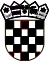 REPUBLIKA HRVATSKABRODSKO-POSAVSKA ŽUPANIJAOŠ“BOGOSLAV ŠULEK“SLAVONSKI BRODAleja Miroslava Krleže 2Slavonski Brod, 23. rujna 2014.Predmet: Poziv na sjednicu Vijeća roditeljaPozivate se na sjednicu Vijeća roditelja koja će se održati dana 30. rujna2014. godine (utorak) s početkom u 16.30 sati u matičnoj školi, Aleja Miroslava Krleže 2;DNEVNI RED:Konstituiranje i izbor predsjednikaIzbor jednog člana iz reda roditelja koji nije radnik škole u Školski odborŠkolski kurikulum i godišnji plan i program za školsku godinu 2014./2015. - prijedlogRazličito(Zapisnik Vijeća roditelja od 26. svibnja 2014. godine te školski kurikulum i godišnji plan i program možete pogledati na web stranici škole: www.os-bsulek-sb.skole.hr)Predsjednica Vijeća roditeljaNela Matej Brekalo